ПРОЕКТ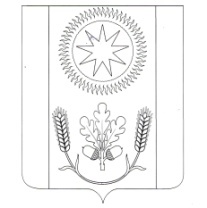 АДМИНИСТРАЦИЯ СЕЛЬСКОГО ПОСЕЛЕНИЯ ВЕНЦЫ-ЗАРЯ        ГУЛЬКЕВИЧСКОГО РАЙОНАПОСТАНОВЛЕНИЕот ________						                                 № ______поселок Венцы                                                                                                                      ПРИЛОЖЕНИЕ                                                                                              УТВЕРЖДЕНО    постановлением администрации сельского поселения Венцы-Заря                                                                            от ____________№ ____ПРАВИЛАсодержания мест погребенияна территории сельского поселения Венцы-ЗаряГулькевичского района1. Общие положения1. Настоящие Правила содержания мест погребения на территории сельского поселения Венцы-Заря Гулькевичского района (далее – Правила) разработаны в соответствии с Федеральным Законом от 6 октября 2003 №131-ФЗ «Об общих принципах организации местного самоуправления в Российской Федерации»; ст.25 Федерального закона Российской Федерации от 12 января 1996 №8-ФЗ «О погребении и похоронном деле»; от 14 января 1993 года № 4292-1 «Об увековечивании памяти погибших при защите Отечества»; ч.1 ст.17, ч.4 ст.19, ст.22.1, ч.2 ст.22.1, ч.6 ст. 22.1 Закона Краснодарского края от 4 февраля 2004 №666-КЗ «О погребении и похоронном деле в Краснодарском крае».2. Правила содержания мест погребения2.1. Места погребения сельского поселения - это объекты, содержащие места (территории) для погребения умерших, отведенные в соответствии с эстетическими, стандартными и экологическими требованиями участки земли на территории сельского поселения с сооружаемыми на них кладбищами для захоронения тел (останков) умерших (погибших), а также иными зданиями и сооружениями, предназначенными для осуществления погребения умерших (погибших). Организация похоронного дела осуществляется органами местного самоуправления. Погребение умершего и оказание услуг по погребению осуществляются специализированными службами по вопросам похоронного дела, создаваемыми органами местного самоуправления. Порядок деятельности общественных кладбищ определяется органами местного самоуправления.2.2. Кладбища сельского поселения являются:- по принадлежности - муниципальные;- по обычаям - общественные, то есть предназначенные для погребения умерших (погибших) с учетом их волеизъявления либо по решению администрации сельского поселения, а также с учетом вероисповедальных, воинских и иных обычаев и традиций;- по типу захоронения - открытым, то есть на нем производят захоронения умерших (погибших) с учетом их волеизъявления; умерших (погибших), личность которых не установлена; умерших (погибших), не имеющих супруга, близких родственников, иных родственников или законного представителя, по решению администрации сельского поселения.2.3. Захоронение умерших (погибших) производится на кладбищах, расположенных на территории п.Венцы, п.Заря, х.Крупский, х.Красная Поляна, п.Лесодача, х.Подлесный, х.Духовской, х.Кравченский.2.4. Отвод земельного участка под новое  кладбище, проекты устройства нового кладбища, расширение и реконструкция действующего осуществляется администрацией поселения в соответствии с земельным законодательством, проектной документацией, санитарным и экологическими требованиями по согласованию с территориальными органами Роспотребнадзора.2.5. На территории кладбища могут быть предусмотрены обособленные земельные участки (зоны) одиночных, родственных, семейных (родовых), почетных, воинских захоронений.2.6. Размеры земельных участков, отводимых по захоронения предоставляются бесплатно:	2.6.1. Расстояние между местами погребения по длинным сторонам должно быть не менее 1 м, по коротким – не менее 0,5 м.2.7. Санитарные и экологические требования к размещению мест погребения устанавливаются органами местного самоуправления. При нарушении санитарных и экологических требований к содержанию мест погребения администрация поселения обязана приостановить или прекратить деятельность на месте погребения, принять меры по устранению допущенных нарушений и ликвидации неблагоприятного воздействия мест погребения на окружающую природную среду и здоровье человека, либо по созданию нового места погребения. 2.7.1. Перевозка умерших к месту захоронения осуществляется специализированным транспортом. После перевозки и захоронения умерших транспорт должен в обязательном порядке подвергаться уборке и дезинфекции дезинфекционными средствами, разрешенными к применению в установленном порядке. 2.7.2. Для возможности захоронения на территории Российской Федерации тел умерших, доставленных из других государств, необходимо представить документ, подтверждающий отсутствие у умершего особо опасных инфекционных заболеваний и заболеваний неясной этиологии. 2.7.3. В целях предотвращения распространения особо опасных инфекционных заболеваний трупы инфицированных возбудителями особо опасных инфекций и инфекций неясной этиологии (умерших в лечебных организациях или поступивших в патолого-анатомические отделения для вскрытия), а также патолого-анатомические, операционные отходы, инфицированные возбудителями особо опасных инфекций и инфекций неясной этиологии, направляются на погребение в оцинкованных герметически запаянных гробах непосредственно из патолого-анатомического отделения. 2.7.4. Патолого-анатомические, операционные отходы (органы, ткани и другие) подлежат кремации или захоронению на специально отведенном участке кладбища в могилах. Захоронение патологоанатомических, операционных отходов производится в деревянных ящиках.2.7.5. Для проведения поливочных и уборочных работ кладбищ и в крематориях необходимо предусмотреть систему водоснабжения самостоятельную или с подключением к водопроводам и водоводам технической воды промышленных предприятий, расположенных от них в непосредственной близости.2.7.6. При отсутствии централизованных систем водоснабжения и канализации допускается устройство шахтных колодцев для полива и строительство общественных туалетов выгребного типа в соответствии с требованиями санитарных норм и правил.2.7.7. На участках кладбищ, крематориев, зданий и сооружений похоронного назначения необходимо предусмотреть зону зеленых насаждений, стоянки автокатафалков и автотранспорта, урны для сбора мусора, площадки для мусоросборников с подъездами к ним.2.8. Граждане, производящие захоронение, содержат оформленный могильный холм, памятник в надлежащем состоянии собственными силами.В случае создания семейного (родового) захоронения содержание и благоустройство такого захоронения осуществляется лицом, на которое зарегистрировано семейное (родовое) захоронение.2.8.1. Родственное захоронение производится при наличии земельного участка в ограде не менее 1,0 * 2,0 (в метрах).2.9. Администрация сельского поселения Венцы-Заря Гулькевичского района:  - осуществляет благоустройство территории кладбищ поселения и содержание неблагоустроенных (брошенных) могил;- осуществляет санитарное состояние территорий кладбищ;- содержит в надлежащем порядке могилы, находящиеся под охраной государства и признанные в установленном порядке историко-культурными ценностями;- производит захоронение непогребенных останков погибших при защите Отечества, обнаруженных на территории сельского поселения Венцы-Заря Гулькевичского района;- обеспечивает сохранение и благоустройство воинских захоронений, памятников, мемориальных сооружений и объектов, увековечивающих память погибших при защите Отечества.2.10. Осквернение или уничтожение мест погребения влечет ответственность, предусмотренным действующим законодательством.2.11. Кладбище должно быть открыто ежедневно для посещений, захоронений, согласно режиму работы, установленному администрацией сельского поселения:- с 1 мая по 30 сентября- с 8.00 до 20.00;- с 1 октября по 30 апреля – с 8.00 до 18.00.2.12. Погребение умерших осуществляется ежедневно с 9.00 до 18.00 часов ежедневно.Главный специалист администрациисельского поселения Венцы-Заря Гулькевичского района						                   Н.С. Зоря						ЛИСТ СОГЛАСОВАНИЯпроекта постановления администрации сельского поселения Венцы-Заря Гулькевичского района от _______________ № _____ЗАЯВКАК ПОСТАНОВЛЕНИЮ_______________ 		      Н.С. Зоря 		           ___________________       подпись				    Ф.И.О.			 	               дата Зоря Надежда Сергеевна_____ 			                      ___3-18-10____       Ф.И.О. составителя проекта 			О правилах содержания мест погребения на территории сельского поселения Венцы-Заря Гулькевичского районаО правилах содержания мест погребения на территории сельского поселения Венцы-Заря Гулькевичского районаО правилах содержания мест погребения на территории сельского поселения Венцы-Заря Гулькевичского районаВ соответствии с Федеральным Законом от 6 октября 2003 года №131-ФЗ «Об общих принципах организации местного самоуправления в Российской Федерации», Федеральным законом Российской Федерации от 12 января 1996 года №8-ФЗ «О погребении и похоронном деле», Законом Краснодарского края от 4 февраля 2004 года № 666-КЗ «О погребении и похоронном деле в Краснодарском крае», постановляю:1.Утвердить Правила содержания мест погребения на территории сельского поселения Венцы-Заря Гулькевичского района (прилагаются).2. Признать утратившим силу:  Постановление администрации сельского поселения Венцы-Заря Гулькевичского района от 16.05.2018 г. № 47 «О правилах содержания мест погребения на территории сельского поселения Венцы-Заря Гулькевичского района». 3.Главному специалисту сектора чрезвычайных ситуаций, организационно-кадровой работы и имущественных отношений администрации сельского поселения Венцы-Заря Гулькевичского района Колесниковой Д.М. обнародовать настоящее решение в специально установленных местах для обнародования муниципальных правовых актов органов местного самоуправления сельского поселения Венцы-Заря Гулькевичского района, заведующему сектором чрезвычайных ситуаций, организационно-кадровой работы и имущественных отношений администрации сельского поселения Венцы-Заря Оленцовой Э.Б. разместить его на официальном сайте сельского поселения Венцы-Заря Гулькевичского района в информационно-телекоммуникационной сети «Интернет». 4. Контроль за выполнением настоящего постановления оставляю за собой.          5. Настоящее постановление вступает в силу со дня его официального обнародования.Глава сельского поселения Венцы-Заря Гулькевичского района                                                               А.Г. ВересовВ соответствии с Федеральным Законом от 6 октября 2003 года №131-ФЗ «Об общих принципах организации местного самоуправления в Российской Федерации», Федеральным законом Российской Федерации от 12 января 1996 года №8-ФЗ «О погребении и похоронном деле», Законом Краснодарского края от 4 февраля 2004 года № 666-КЗ «О погребении и похоронном деле в Краснодарском крае», постановляю:1.Утвердить Правила содержания мест погребения на территории сельского поселения Венцы-Заря Гулькевичского района (прилагаются).2. Признать утратившим силу:  Постановление администрации сельского поселения Венцы-Заря Гулькевичского района от 16.05.2018 г. № 47 «О правилах содержания мест погребения на территории сельского поселения Венцы-Заря Гулькевичского района». 3.Главному специалисту сектора чрезвычайных ситуаций, организационно-кадровой работы и имущественных отношений администрации сельского поселения Венцы-Заря Гулькевичского района Колесниковой Д.М. обнародовать настоящее решение в специально установленных местах для обнародования муниципальных правовых актов органов местного самоуправления сельского поселения Венцы-Заря Гулькевичского района, заведующему сектором чрезвычайных ситуаций, организационно-кадровой работы и имущественных отношений администрации сельского поселения Венцы-Заря Оленцовой Э.Б. разместить его на официальном сайте сельского поселения Венцы-Заря Гулькевичского района в информационно-телекоммуникационной сети «Интернет». 4. Контроль за выполнением настоящего постановления оставляю за собой.          5. Настоящее постановление вступает в силу со дня его официального обнародования.Глава сельского поселения Венцы-Заря Гулькевичского района                                                               А.Г. ВересовВ соответствии с Федеральным Законом от 6 октября 2003 года №131-ФЗ «Об общих принципах организации местного самоуправления в Российской Федерации», Федеральным законом Российской Федерации от 12 января 1996 года №8-ФЗ «О погребении и похоронном деле», Законом Краснодарского края от 4 февраля 2004 года № 666-КЗ «О погребении и похоронном деле в Краснодарском крае», постановляю:1.Утвердить Правила содержания мест погребения на территории сельского поселения Венцы-Заря Гулькевичского района (прилагаются).2. Признать утратившим силу:  Постановление администрации сельского поселения Венцы-Заря Гулькевичского района от 16.05.2018 г. № 47 «О правилах содержания мест погребения на территории сельского поселения Венцы-Заря Гулькевичского района». 3.Главному специалисту сектора чрезвычайных ситуаций, организационно-кадровой работы и имущественных отношений администрации сельского поселения Венцы-Заря Гулькевичского района Колесниковой Д.М. обнародовать настоящее решение в специально установленных местах для обнародования муниципальных правовых актов органов местного самоуправления сельского поселения Венцы-Заря Гулькевичского района, заведующему сектором чрезвычайных ситуаций, организационно-кадровой работы и имущественных отношений администрации сельского поселения Венцы-Заря Оленцовой Э.Б. разместить его на официальном сайте сельского поселения Венцы-Заря Гулькевичского района в информационно-телекоммуникационной сети «Интернет». 4. Контроль за выполнением настоящего постановления оставляю за собой.          5. Настоящее постановление вступает в силу со дня его официального обнародования.Глава сельского поселения Венцы-Заря Гулькевичского района                                                               А.Г. ВересовВид захороненияРазмеры земельного участкаРазмеры земельного участкаРазмеры земельного участкаРазмеры могилыРазмеры могилыдлина, м  ширина, мплощадь, кв.мдлина, мширина, мОдиночное2,52,05,02,01,0Урна с прахом0,80,80,640,80,8«Правила содержания мест погребения на территории сельского поселения Венцы-Заря Гулькевичского района»«Правила содержания мест погребения на территории сельского поселения Венцы-Заря Гулькевичского района»«Правила содержания мест погребения на территории сельского поселения Венцы-Заря Гулькевичского района»«Правила содержания мест погребения на территории сельского поселения Венцы-Заря Гулькевичского района»«Правила содержания мест погребения на территории сельского поселения Венцы-Заря Гулькевичского района»Проект подготовлен и внесен:Проект подготовлен и внесен:главный специалист администрации сельского поселения Венцы-Заря Гулькевичского районаглавный специалист администрации сельского поселения Венцы-Заря Гулькевичского района Н.С.Зоря Н.С.ЗоряПроект согласован:Проект согласован:главный специалист сектораадминистрации сельскогопоселения Венцы-Заря Гулькевичскогорайоназаведующий секторомадминистрации сельскогопоселения Венцы-Заря Гулькевичскогорайонаглавный специалист сектораадминистрации сельскогопоселения Венцы-Заря Гулькевичскогорайоназаведующий секторомадминистрации сельскогопоселения Венцы-Заря ГулькевичскогорайонаД.М. КолесниковаЭ.Б. ОленцоваД.М. КолесниковаЭ.Б. ОленцоваНаименование постановления:  Правила содержания мест погребенияна территории сельского поселения Венцы-ЗаряГулькевичского районаНаименование постановления:  Правила содержания мест погребенияна территории сельского поселения Венцы-ЗаряГулькевичского районаНаименование постановления:  Правила содержания мест погребенияна территории сельского поселения Венцы-ЗаряГулькевичского районаПроект внесен:Администрацией сельского поселения Венцы-Заря Гулькевичского районаАдминистрацией сельского поселения Венцы-Заря Гулькевичского районаАдминистрацией сельского поселения Венцы-Заря Гулькевичского районаАдминистрацией сельского поселения Венцы-Заря Гулькевичского районаПостановление разослать:Постановление разослать:1. Администрации сельского поселения Венцы-Заря– 1 экз.1. Администрации сельского поселения Венцы-Заря– 1 экз.1. Администрации сельского поселения Венцы-Заря– 1 экз.2. МКУ «УОД ОМСУ и МУ СП Венцы-Заря Гулькевичского района- 1 экз.2. МКУ «УОД ОМСУ и МУ СП Венцы-Заря Гулькевичского района- 1 экз.2. МКУ «УОД ОМСУ и МУ СП Венцы-Заря Гулькевичского района- 1 экз.